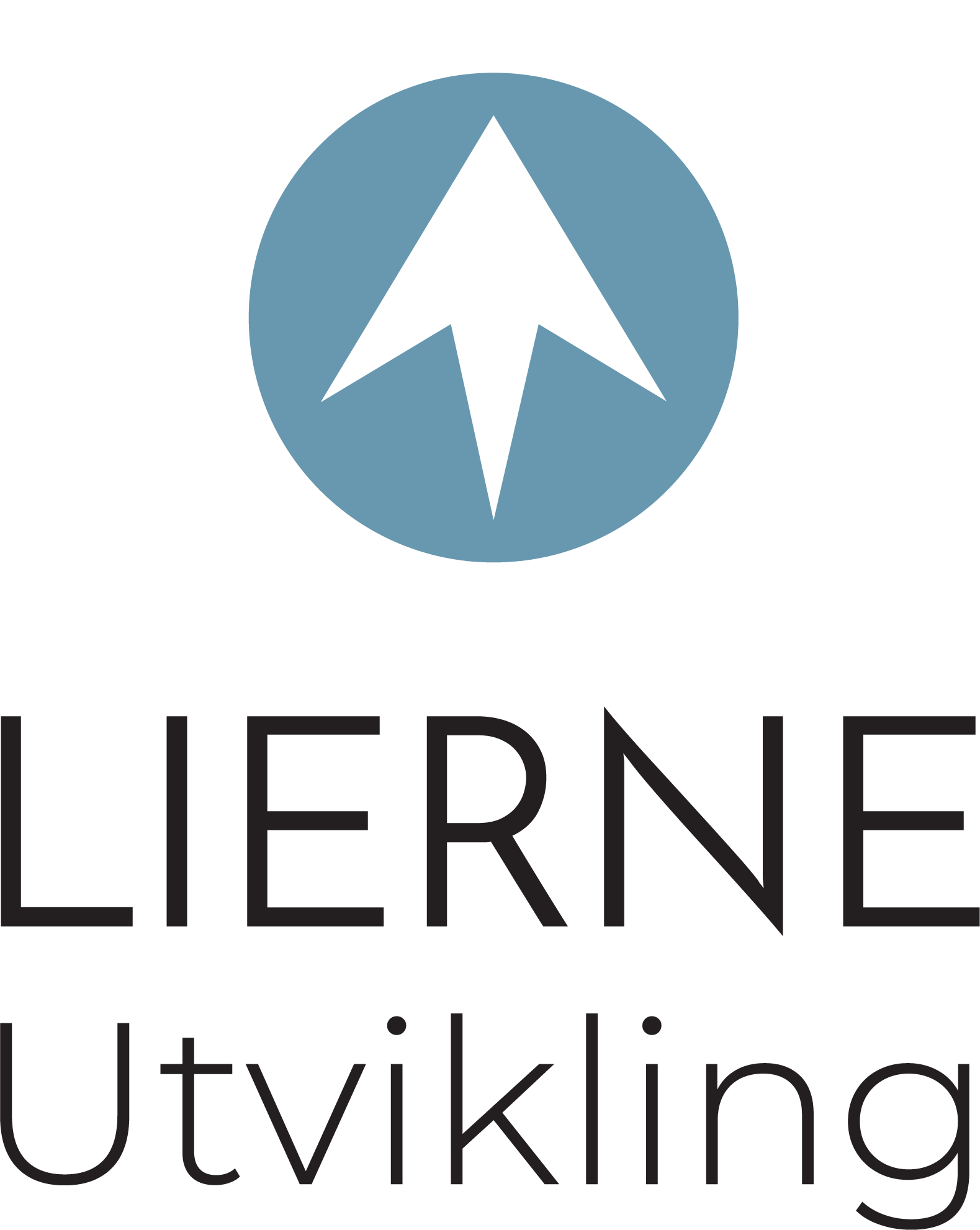 Anmodning om utbetaling av sluttoppgjørDato: ___Prosjektnavn: ___Det vises til Lierne Utvikling AS sitt tilsagnsbrev datert ___ Vi anmoder hermed om utbetaling av sluttoppgjør kr. ___Beløpet tilsvarer ___ % av innvilget tilskudd basert på følgende regnskapsoversikt:Innvilget beløp.		Kr. ___Tidligere utbetalt.		Kr. ___Sluttoppgjør.			Kr. ___Kort oppsummering av prosjektets konklusjoner:Sluttrapport er vedlagt.Beløpet bes sendt bankkonto ___Mottakers navn: ___Adresse: ___Med vennlig hilsen____Signeres av signaturberettiget